O B J E D N Á V K Ačíslo :  277/2023ObjednatelObjednatelIČO:IČO:00064289DIČ:CZ00064289CZ00064289CZ00064289CZ00064289CZ00064289CZ00064289CZ00064289CZ00064289CZ00064289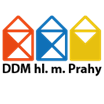 Dům dětí a mládeže hlavního města PrahyDům dětí a mládeže hlavního města PrahyDům dětí a mládeže hlavního města PrahyDům dětí a mládeže hlavního města PrahyDům dětí a mládeže hlavního města PrahyDům dětí a mládeže hlavního města PrahyDům dětí a mládeže hlavního města PrahyDům dětí a mládeže hlavního města PrahyDům dětí a mládeže hlavního města PrahyDům dětí a mládeže hlavního města PrahyDům dětí a mládeže hlavního města PrahyDům dětí a mládeže hlavního města PrahyDům dětí a mládeže hlavního města PrahyKarlínské náměstí 7Karlínské náměstí 7Karlínské náměstí 7Karlínské náměstí 7Karlínské náměstí 7Karlínské náměstí 7Karlínské náměstí 7Karlínské náměstí 7186 00  Praha186 00  Praha186 00  Praha186 00  Praha186 00  Praha186 00  PrahaDodavatelDodavatelIČO:00064459DIČ:CZ00064459Zoologická zahrada hl. m. PrahyZoologická zahrada hl. m. PrahyZoologická zahrada hl. m. PrahyZoologická zahrada hl. m. PrahyZoologická zahrada hl. m. PrahyZoologická zahrada hl. m. PrahyBankovní spojeníBankovní spojeníU trojského zámku 120/3U trojského zámku 120/3U trojského zámku 120/3U trojského zámku 120/3U trojského zámku 120/3U trojského zámku 120/3Číslo účtuČíslo účtu2000150059/60002000150059/60002000150059/60002000150059/60002000150059/6000TrojaTrojaTrojaTrojaTrojaTroja171 00  Praha171 00  Praha171 00  Praha171 00  Praha171 00  Praha171 00  PrahaObjednáváme:Objednáváme:Objednáváme:vouchervouchervouchervouchervouchervouchervouchervouchervouchervouchervouchervoucherObjednáváme u Vás:

voucher pro 2 osoby v Zoo Praha a poskytnutí prezentačního prostoru pro sampling.

Cena celkem včetně DPH 60 500,00 Kč.


Objednávku vystavil: Hana Seifertová
Objednávku schválil: Ing. Mgr. Libor Bezděk






Objednávka bude zveřejněna ve veřejně přístupné elektronické databázi smluv.

Akceptovaná objednávka nabývá účinnosti nejdříve dnem uveřejnění v registru 
smluv.
Plnění předmětu této objednávky před její účinností se považuje za plnění podle 
této akceptované objednávky a 
práva a povinnosti z ní vzniklé se řídí touto objednávkou.
                                
Akceptace objednávky            
Tuto objednávku akceptujeme v celém rozsahu.    

                                
Dne:  28.8.2023                          jméno: Ing.Markéta Hoidekrová
                                
                               Objednáváme u Vás:

voucher pro 2 osoby v Zoo Praha a poskytnutí prezentačního prostoru pro sampling.

Cena celkem včetně DPH 60 500,00 Kč.


Objednávku vystavil: Hana Seifertová
Objednávku schválil: Ing. Mgr. Libor Bezděk






Objednávka bude zveřejněna ve veřejně přístupné elektronické databázi smluv.

Akceptovaná objednávka nabývá účinnosti nejdříve dnem uveřejnění v registru 
smluv.
Plnění předmětu této objednávky před její účinností se považuje za plnění podle 
této akceptované objednávky a 
práva a povinnosti z ní vzniklé se řídí touto objednávkou.
                                
Akceptace objednávky            
Tuto objednávku akceptujeme v celém rozsahu.    

                                
Dne:  28.8.2023                          jméno: Ing.Markéta Hoidekrová
                                
                               Objednáváme u Vás:

voucher pro 2 osoby v Zoo Praha a poskytnutí prezentačního prostoru pro sampling.

Cena celkem včetně DPH 60 500,00 Kč.


Objednávku vystavil: Hana Seifertová
Objednávku schválil: Ing. Mgr. Libor Bezděk






Objednávka bude zveřejněna ve veřejně přístupné elektronické databázi smluv.

Akceptovaná objednávka nabývá účinnosti nejdříve dnem uveřejnění v registru 
smluv.
Plnění předmětu této objednávky před její účinností se považuje za plnění podle 
této akceptované objednávky a 
práva a povinnosti z ní vzniklé se řídí touto objednávkou.
                                
Akceptace objednávky            
Tuto objednávku akceptujeme v celém rozsahu.    

                                
Dne:  28.8.2023                          jméno: Ing.Markéta Hoidekrová
                                
                               Objednáváme u Vás:

voucher pro 2 osoby v Zoo Praha a poskytnutí prezentačního prostoru pro sampling.

Cena celkem včetně DPH 60 500,00 Kč.


Objednávku vystavil: Hana Seifertová
Objednávku schválil: Ing. Mgr. Libor Bezděk






Objednávka bude zveřejněna ve veřejně přístupné elektronické databázi smluv.

Akceptovaná objednávka nabývá účinnosti nejdříve dnem uveřejnění v registru 
smluv.
Plnění předmětu této objednávky před její účinností se považuje za plnění podle 
této akceptované objednávky a 
práva a povinnosti z ní vzniklé se řídí touto objednávkou.
                                
Akceptace objednávky            
Tuto objednávku akceptujeme v celém rozsahu.    

                                
Dne:  28.8.2023                          jméno: Ing.Markéta Hoidekrová
                                
                               Objednáváme u Vás:

voucher pro 2 osoby v Zoo Praha a poskytnutí prezentačního prostoru pro sampling.

Cena celkem včetně DPH 60 500,00 Kč.


Objednávku vystavil: Hana Seifertová
Objednávku schválil: Ing. Mgr. Libor Bezděk






Objednávka bude zveřejněna ve veřejně přístupné elektronické databázi smluv.

Akceptovaná objednávka nabývá účinnosti nejdříve dnem uveřejnění v registru 
smluv.
Plnění předmětu této objednávky před její účinností se považuje za plnění podle 
této akceptované objednávky a 
práva a povinnosti z ní vzniklé se řídí touto objednávkou.
                                
Akceptace objednávky            
Tuto objednávku akceptujeme v celém rozsahu.    

                                
Dne:  28.8.2023                          jméno: Ing.Markéta Hoidekrová
                                
                               Objednáváme u Vás:

voucher pro 2 osoby v Zoo Praha a poskytnutí prezentačního prostoru pro sampling.

Cena celkem včetně DPH 60 500,00 Kč.


Objednávku vystavil: Hana Seifertová
Objednávku schválil: Ing. Mgr. Libor Bezděk






Objednávka bude zveřejněna ve veřejně přístupné elektronické databázi smluv.

Akceptovaná objednávka nabývá účinnosti nejdříve dnem uveřejnění v registru 
smluv.
Plnění předmětu této objednávky před její účinností se považuje za plnění podle 
této akceptované objednávky a 
práva a povinnosti z ní vzniklé se řídí touto objednávkou.
                                
Akceptace objednávky            
Tuto objednávku akceptujeme v celém rozsahu.    

                                
Dne:  28.8.2023                          jméno: Ing.Markéta Hoidekrová
                                
                               Objednáváme u Vás:

voucher pro 2 osoby v Zoo Praha a poskytnutí prezentačního prostoru pro sampling.

Cena celkem včetně DPH 60 500,00 Kč.


Objednávku vystavil: Hana Seifertová
Objednávku schválil: Ing. Mgr. Libor Bezděk






Objednávka bude zveřejněna ve veřejně přístupné elektronické databázi smluv.

Akceptovaná objednávka nabývá účinnosti nejdříve dnem uveřejnění v registru 
smluv.
Plnění předmětu této objednávky před její účinností se považuje za plnění podle 
této akceptované objednávky a 
práva a povinnosti z ní vzniklé se řídí touto objednávkou.
                                
Akceptace objednávky            
Tuto objednávku akceptujeme v celém rozsahu.    

                                
Dne:  28.8.2023                          jméno: Ing.Markéta Hoidekrová
                                
                               Objednáváme u Vás:

voucher pro 2 osoby v Zoo Praha a poskytnutí prezentačního prostoru pro sampling.

Cena celkem včetně DPH 60 500,00 Kč.


Objednávku vystavil: Hana Seifertová
Objednávku schválil: Ing. Mgr. Libor Bezděk






Objednávka bude zveřejněna ve veřejně přístupné elektronické databázi smluv.

Akceptovaná objednávka nabývá účinnosti nejdříve dnem uveřejnění v registru 
smluv.
Plnění předmětu této objednávky před její účinností se považuje za plnění podle 
této akceptované objednávky a 
práva a povinnosti z ní vzniklé se řídí touto objednávkou.
                                
Akceptace objednávky            
Tuto objednávku akceptujeme v celém rozsahu.    

                                
Dne:  28.8.2023                          jméno: Ing.Markéta Hoidekrová
                                
                               Objednáváme u Vás:

voucher pro 2 osoby v Zoo Praha a poskytnutí prezentačního prostoru pro sampling.

Cena celkem včetně DPH 60 500,00 Kč.


Objednávku vystavil: Hana Seifertová
Objednávku schválil: Ing. Mgr. Libor Bezděk






Objednávka bude zveřejněna ve veřejně přístupné elektronické databázi smluv.

Akceptovaná objednávka nabývá účinnosti nejdříve dnem uveřejnění v registru 
smluv.
Plnění předmětu této objednávky před její účinností se považuje za plnění podle 
této akceptované objednávky a 
práva a povinnosti z ní vzniklé se řídí touto objednávkou.
                                
Akceptace objednávky            
Tuto objednávku akceptujeme v celém rozsahu.    

                                
Dne:  28.8.2023                          jméno: Ing.Markéta Hoidekrová
                                
                               Objednáváme u Vás:

voucher pro 2 osoby v Zoo Praha a poskytnutí prezentačního prostoru pro sampling.

Cena celkem včetně DPH 60 500,00 Kč.


Objednávku vystavil: Hana Seifertová
Objednávku schválil: Ing. Mgr. Libor Bezděk






Objednávka bude zveřejněna ve veřejně přístupné elektronické databázi smluv.

Akceptovaná objednávka nabývá účinnosti nejdříve dnem uveřejnění v registru 
smluv.
Plnění předmětu této objednávky před její účinností se považuje za plnění podle 
této akceptované objednávky a 
práva a povinnosti z ní vzniklé se řídí touto objednávkou.
                                
Akceptace objednávky            
Tuto objednávku akceptujeme v celém rozsahu.    

                                
Dne:  28.8.2023                          jméno: Ing.Markéta Hoidekrová
                                
                               Objednáváme u Vás:

voucher pro 2 osoby v Zoo Praha a poskytnutí prezentačního prostoru pro sampling.

Cena celkem včetně DPH 60 500,00 Kč.


Objednávku vystavil: Hana Seifertová
Objednávku schválil: Ing. Mgr. Libor Bezděk






Objednávka bude zveřejněna ve veřejně přístupné elektronické databázi smluv.

Akceptovaná objednávka nabývá účinnosti nejdříve dnem uveřejnění v registru 
smluv.
Plnění předmětu této objednávky před její účinností se považuje za plnění podle 
této akceptované objednávky a 
práva a povinnosti z ní vzniklé se řídí touto objednávkou.
                                
Akceptace objednávky            
Tuto objednávku akceptujeme v celém rozsahu.    

                                
Dne:  28.8.2023                          jméno: Ing.Markéta Hoidekrová
                                
                               Objednáváme u Vás:

voucher pro 2 osoby v Zoo Praha a poskytnutí prezentačního prostoru pro sampling.

Cena celkem včetně DPH 60 500,00 Kč.


Objednávku vystavil: Hana Seifertová
Objednávku schválil: Ing. Mgr. Libor Bezděk






Objednávka bude zveřejněna ve veřejně přístupné elektronické databázi smluv.

Akceptovaná objednávka nabývá účinnosti nejdříve dnem uveřejnění v registru 
smluv.
Plnění předmětu této objednávky před její účinností se považuje za plnění podle 
této akceptované objednávky a 
práva a povinnosti z ní vzniklé se řídí touto objednávkou.
                                
Akceptace objednávky            
Tuto objednávku akceptujeme v celém rozsahu.    

                                
Dne:  28.8.2023                          jméno: Ing.Markéta Hoidekrová
                                
                               Objednáváme u Vás:

voucher pro 2 osoby v Zoo Praha a poskytnutí prezentačního prostoru pro sampling.

Cena celkem včetně DPH 60 500,00 Kč.


Objednávku vystavil: Hana Seifertová
Objednávku schválil: Ing. Mgr. Libor Bezděk






Objednávka bude zveřejněna ve veřejně přístupné elektronické databázi smluv.

Akceptovaná objednávka nabývá účinnosti nejdříve dnem uveřejnění v registru 
smluv.
Plnění předmětu této objednávky před její účinností se považuje za plnění podle 
této akceptované objednávky a 
práva a povinnosti z ní vzniklé se řídí touto objednávkou.
                                
Akceptace objednávky            
Tuto objednávku akceptujeme v celém rozsahu.    

                                
Dne:  28.8.2023                          jméno: Ing.Markéta Hoidekrová
                                
                               Objednáváme u Vás:

voucher pro 2 osoby v Zoo Praha a poskytnutí prezentačního prostoru pro sampling.

Cena celkem včetně DPH 60 500,00 Kč.


Objednávku vystavil: Hana Seifertová
Objednávku schválil: Ing. Mgr. Libor Bezděk






Objednávka bude zveřejněna ve veřejně přístupné elektronické databázi smluv.

Akceptovaná objednávka nabývá účinnosti nejdříve dnem uveřejnění v registru 
smluv.
Plnění předmětu této objednávky před její účinností se považuje za plnění podle 
této akceptované objednávky a 
práva a povinnosti z ní vzniklé se řídí touto objednávkou.
                                
Akceptace objednávky            
Tuto objednávku akceptujeme v celém rozsahu.    

                                
Dne:  28.8.2023                          jméno: Ing.Markéta Hoidekrová
                                
                               Objednáváme u Vás:

voucher pro 2 osoby v Zoo Praha a poskytnutí prezentačního prostoru pro sampling.

Cena celkem včetně DPH 60 500,00 Kč.


Objednávku vystavil: Hana Seifertová
Objednávku schválil: Ing. Mgr. Libor Bezděk






Objednávka bude zveřejněna ve veřejně přístupné elektronické databázi smluv.

Akceptovaná objednávka nabývá účinnosti nejdříve dnem uveřejnění v registru 
smluv.
Plnění předmětu této objednávky před její účinností se považuje za plnění podle 
této akceptované objednávky a 
práva a povinnosti z ní vzniklé se řídí touto objednávkou.
                                
Akceptace objednávky            
Tuto objednávku akceptujeme v celém rozsahu.    

                                
Dne:  28.8.2023                          jméno: Ing.Markéta Hoidekrová
                                
                               V  PrazeV  PrazeDne:28.8.2023Vyřizuje:Seifertová HanaTelefon:E-mail:Potvrzenou objednávku vraťte na výše uvedenou adresuPotvrzenou objednávku vraťte na výše uvedenou adresu